QQuestionAnswer1Use the iteration formula  to find  to 2 decimal places. Start with 2Using f(x) = 2x+3, g(x) = x2 and h(x)=10-3x work out the composite function  fg(x)Calculate hf(2)3What is the nth term of the following sequence4,    7,     12,     19,     284Expand and simplify the brackets (t-5)35A group of 80 people were asked if they liked different fruit.  38 said they liked apples, 42 like bananas, and 20 like cherries.  6 liked all 3 fruits.  20 people like apples and bananas, 10 of the people who liked cherries also liked bananas. 6 people like cherries and apples only.Draw a Venn Diagram showing this information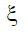 6Here are the first and third term of a Fibonnaci-type sequence    a,          , a – 3,           ,             .Each term is the sum of the previous 2 terms.  Work out the fifth term7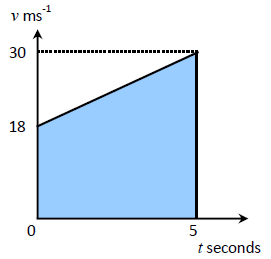 Calculate the distance travelled given in the speed-time graph.8James invests £2000 in a bank account with a compound interest rate of 1.3%.Write a calculation that would give you the amount he has after 5 years.9The equation of a circle is x2+y2= What is the length of it’s radius?10Which of these is not the sine of an angle     0.5,     -1,        0,          1.5Total out of Total out of QQuestionAnswer1Use the iteration formula  to find  to 2 decimal places. Start with 2Using f(x) = 2x+3, g(x) = x2 and h(x)=10-3x work out the composite functionhh(x)Calculate fg(5)3What is the nth term of the following sequence3,    8,     15,     24,     354Expand and simplify the brackets (x-5)(x2+2x-3)570 students eat only an apple or only a banana. of these 70 students eat only apples.The number of students that eat apples is three times the number that eat bananas.Complete the Venn Diagram    A                           B6Here are the first and third term of a Fibonnaci-type sequence    7,          , a - b,           ,             .Each term is the sum of the previous 2 terms.  Work out the fifth term7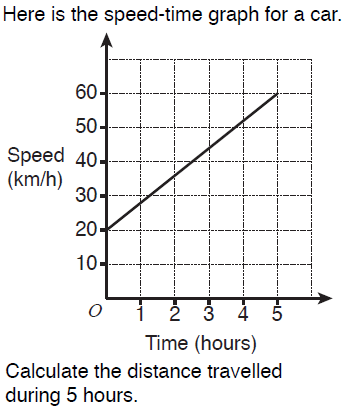 8James buys a new car for £15,000 with a compound decay rate of 17%.Write a calculation that would give you the value of the car after 7 years.9The equation of a circle is x2+y2=25What is the length of it’s radius?10Use inequality signs to show the range of possible values of this truncated measurement: 0.8m (1sf) 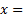 Total out of Total out of QQuestionAnswer1Use the iteration formula  to find  to 2 decimal places. Start with 2Using f(x) = 2x+3, g(x) = x2 and h(x)=10-3x work out the composite function  gf(x)Calculate ff(2)3What is the nth term of the following sequence-1,   2,    9,    20,    354Expand and simplify the brackets (t+2)35Use set notation to describe: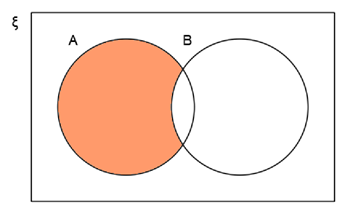 6Here are the second and third term of a Fibonnaci-type sequence             ...... ,  2a+b , 3aEach term is the sum of the previous 2 terms.  Work out the first term7Calculate the acceleration in the first 5 seconds in the speed-time graph.8James invests £3000 in a bank account with a compound interest rate of 1.12%.Write a calculation that would give you the amount he has after 3 years.9The equation of a circle is x2+y2= What is the length of it’s radius?10Which of these is not the cosine of an angle     0.5,     -1,        0,          1.5Total out of 10Total out of 10QQuestionQuestionAnswer1Use the iteration formula  to find  to 2 decimal places. Start with 2Using f(x) = 2x+3, g(x) = x2 and h(x)=10-3x work out the composite functiongg(x)Calculate hg(1)3What is the nth term of the following sequence4,    15,     32,     55,     844Expand and simplify the brackets (x+5)(x2-3x-5)5Use set notation to describe: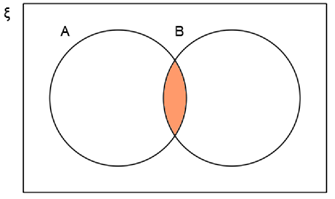 6Here are the first and third term of a Fibonnaci-type sequence    a,          , a2 +a+2,           ,             .Each term is the sum of the previous 2 terms.  Work out the fifth term78James buys a new car for £22,000 with a compound decay rate of 15.5%.Write a calculation that would give you the value of the car after 5 years.9The equation of a circle is x2+y2=144What is the length of it’s radius?10Use inequality signs to show the range of possible values of this truncated measurement: 0.47g (2dp) Total out of Total out of QQuestionAnswer1Use the iteration formula  to find  to 2 decimal places. Start with 2Using f(x) = 2x+3, g(x) = x2 and h(x)=10-3x work out the composite function  fh(x)Calculate hf(5)3What is the nth term of the following sequence-1,    0,     5,     14,     274Expand and simplify the brackets (t+3)(t-5)25Fill in the Venn diagram from the probability tree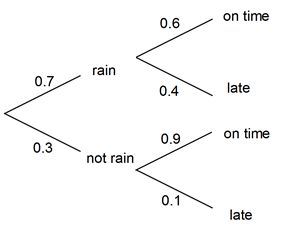 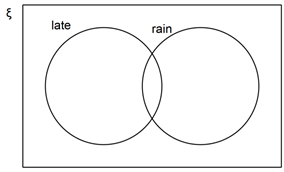 6Here are the second and third term of a Fibonnaci-type sequence    …… , a3+a2-2  , a3+2a2+a – 5Each term is the sum of the previous 2 terms.  Work out the first term7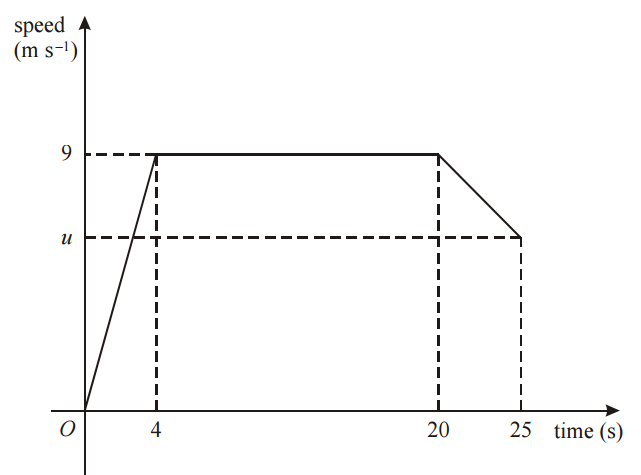 Calculate the distance travelled in the first 20 seconds given in the speed-time graph.8James invests £2500 in a bank account with a compound interest rate of 10.25%.Write a calculation that would give you the amount he has after 6 years.9The equation of a circle is x2+y2= What is the length of it’s radius?10Use inequality signs to show the range of possible values of this truncated measurement: 0.003mm (1sf) Total out of Total out of QQuestionAnswer1Use the iteration formula  to find  to 2 decimal places. Start with 2Using f(x) = 3x+4, g(x) = x2 and h(x)= work out the composite functionhg(x)Calculate fg(5)3What is the nth term of the following sequence-4,    -4,     -2,     2,     84Expand and simplify the brackets (2x-5)(x2-2x-3)570 students eat only an apple or only a banana. of these 70 students eat only apples.The ratio for the number of students that eat apples to the number that eat bananas is 3:2.Complete the Venn Diagram    A                           B6Here are the second and third term of a Fibonnaci-type sequence    …… , x+xy+y  , y-2Each term is the sum of the previous 2 terms.  Work out the first term7Given that the speed-time graph shows the motion of a sprinter completing a 200m race, calculate u.8James buys a new car for £7,779 with a compound decay rate of 9.8%.Write a calculation that would give you the value of the car after 2 years.9The equation of a circle is x2+y2=125What is the length of it’s radius?Simplify your answer10Use inequality signs to show the range of possible values of this truncated measurement: 0.739ml (3dp) Total out of Total out of QQuestionAnswer1Use the iteration formula  to find  to 2 decimal places. Start with 2Using f(x) = 3x+4, g(x) = x2 and h(x)= work out the composite function  fg(x)Calculate hf(2)3What is the nth term of the following sequence-4,    8,     26,     50,     804Expand and simplify the brackets (2t-5)35A vet surveys 100 of her clients. She finds that:25 own dogs,15 own cats and dogs, 11 own dogs and tropical fish,53 own cats, 10 own cats and tropical fish,7 own dogs, cats and tropical fish, 40 own tropical fish.Draw a Venn Diagram showing this information    D                                   C          F6Here are the second and third term of a Fibonnaci-type sequence    …… , (x-2)2, 2x2-4x+1Each term is the sum of the previous 2 terms.  Work out the first term7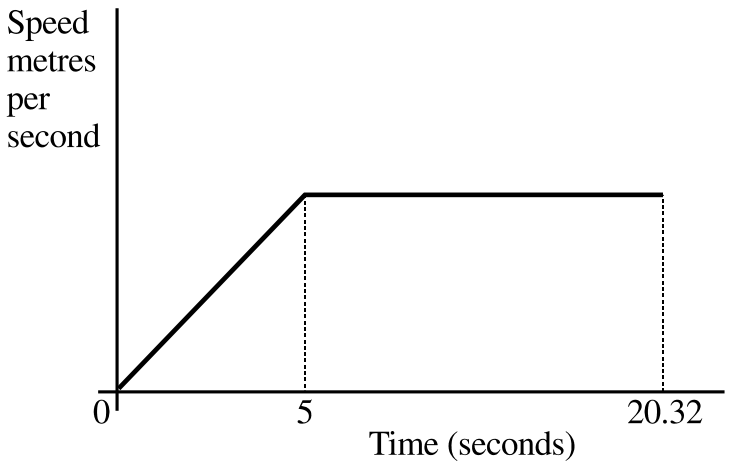 Given that the speed-time graph. Shows the motion of a sprinter running a 200m race.  Calculate his maximum speed to 2dp.8James invests £10,000 in a bank account with a compound interest rate of 3.33%.Write a calculation that would give you the amount he has after 8 years.9The equation of a circle is x2+y2= 12What is the length of it’s radius?Simplify your answer10Use inequality signs to show the range of possible values of this truncated measurement: 8.7g (2sf) Total out of Total out of 